You are cordially invited to attendThe merger of Beacon Chapter No. 593With Grove City Chapter No. 502Thursday, May 9, 20197:30 p.m.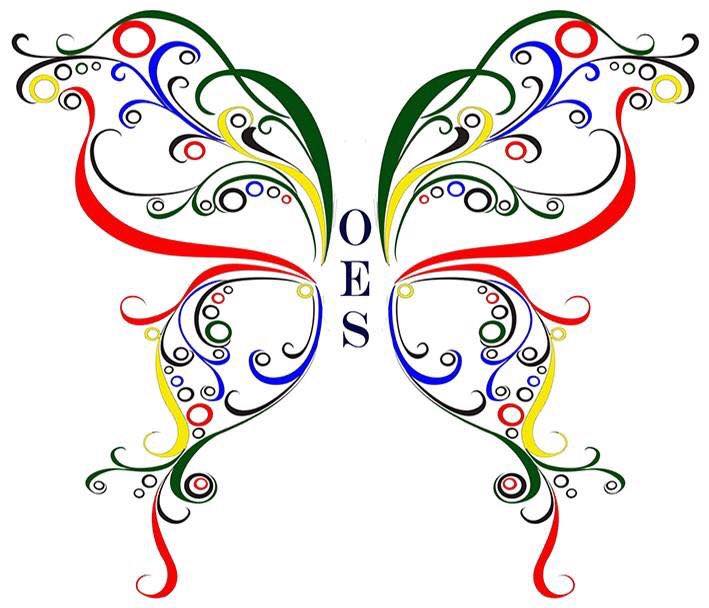 Grove City Masonic Temple3558 Park StreetGrove City, Ohio  43123Carrie Varian                                Stan HardingWorthy Matron		             	Worthy Patron